Живопись (4 «а» класс) - понедельник
План дистанционной работы преподавателя Шубиной Екатерины ГеннадьевныНазвание предпрофессиональной программы: «Живопись»День недели: Понедельник.  ПредметКлассДата(день недели)Описание
Задание на дистанционное обучениеРесурсОбратная связьЖивопись4 «а» понедельник20.04.2020Тема: Этюд на контражур – натюрморт из двух предметов: цветок в горшке и фрукт. Цветочный горшок – простой формы. Техника исполнения – А ля прима (от итал. a la prima — «в один присест»), акварель или гуашь – на выбор.Выполнение задания рассчитано на 3 урока."Контровый свет, КОНТРАЖУР (фр. contrejour против света) – вид освещения в изобразительном искусстве, при котором источник света расположен позади объекта, а потому ярко высвечивает его контуры.1-й урок. Примеры натюрмортов см. ниже!Самостоятельно или с помощью родителей собрать натюрморт – на подоконнике поставить цветочный горшок с растением и положить фрукт. Освещение – из окна. Обучающиеся высылают фото получившегося натюрморта с того ракурса, с какого они будут писать – в беседу в Контакте или на электронную почту. Получают рекомендации преподавателя. Компоновка в листе, расположение листа. Расположить лист вертикально или горизонтально в зависимости от того, каким по ширине-высоте будет натюрморт. На формате А3 закомпоновать, где будут располагаться предметы. Обучающиеся высылают фото компоновки и прорисовки предметов и получают рекомендации преподавателя. 2-й урок.Выполнение работы в цвете. Этюд краткосрочный выполняется крупной кистью в технике a la prima. Вид за окном не прорабатывается – изображается обобщённо. Обучающиеся отправляют фотографию преподавателю. Получают рекомендации.3-й урок.Выполнение работы в цвете. Прорабатывают детали (цветка и фрукта). Обучающиеся отправляют фотографию этюда преподавателю. Оценивается проделанная работа.Примеры постановки.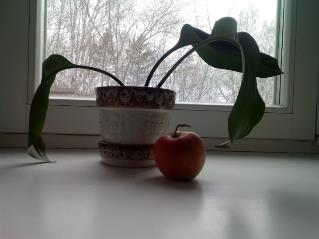 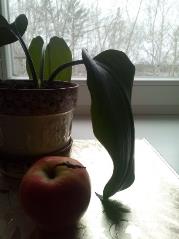 Примеры выполнения натюрмортов.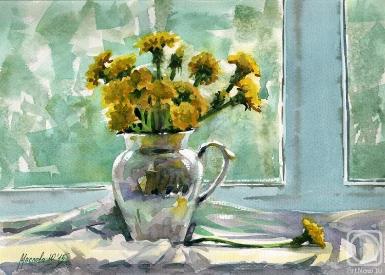 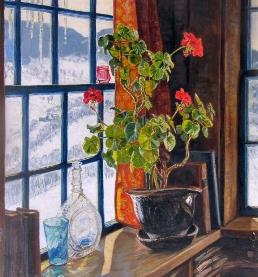 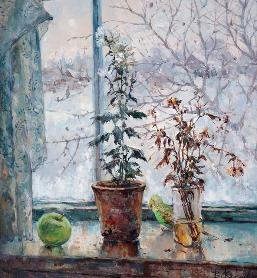 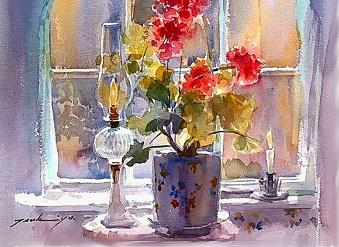 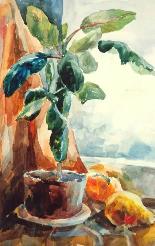 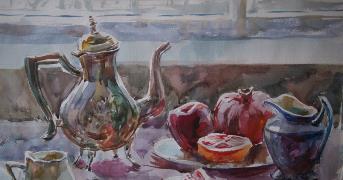 Примеры натюрмортов в контражуре в разное время года...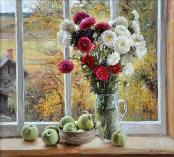 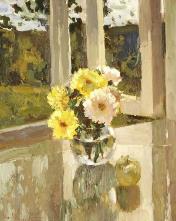 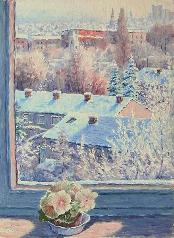 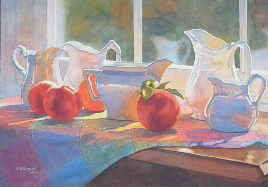 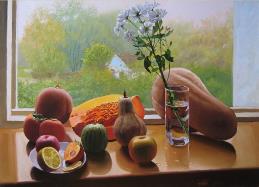 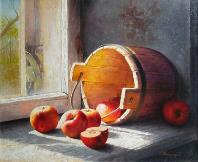 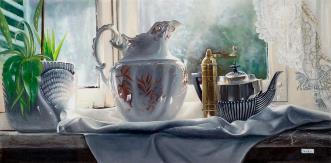 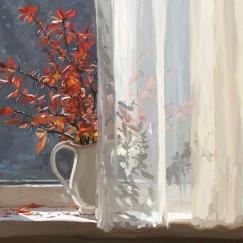 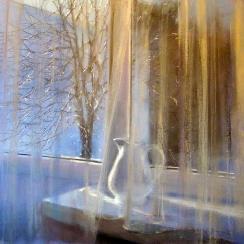 Фото на контражур.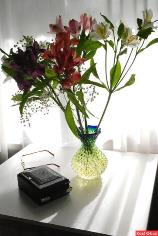 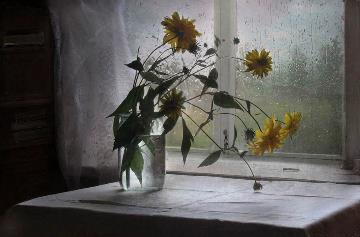 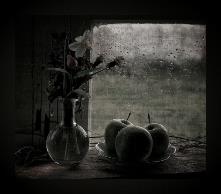 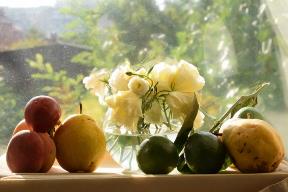 Шубина Екатерина Геннадьевнаdxsh1nt-prepod@mail.ruhttps://vk.com/id171287321